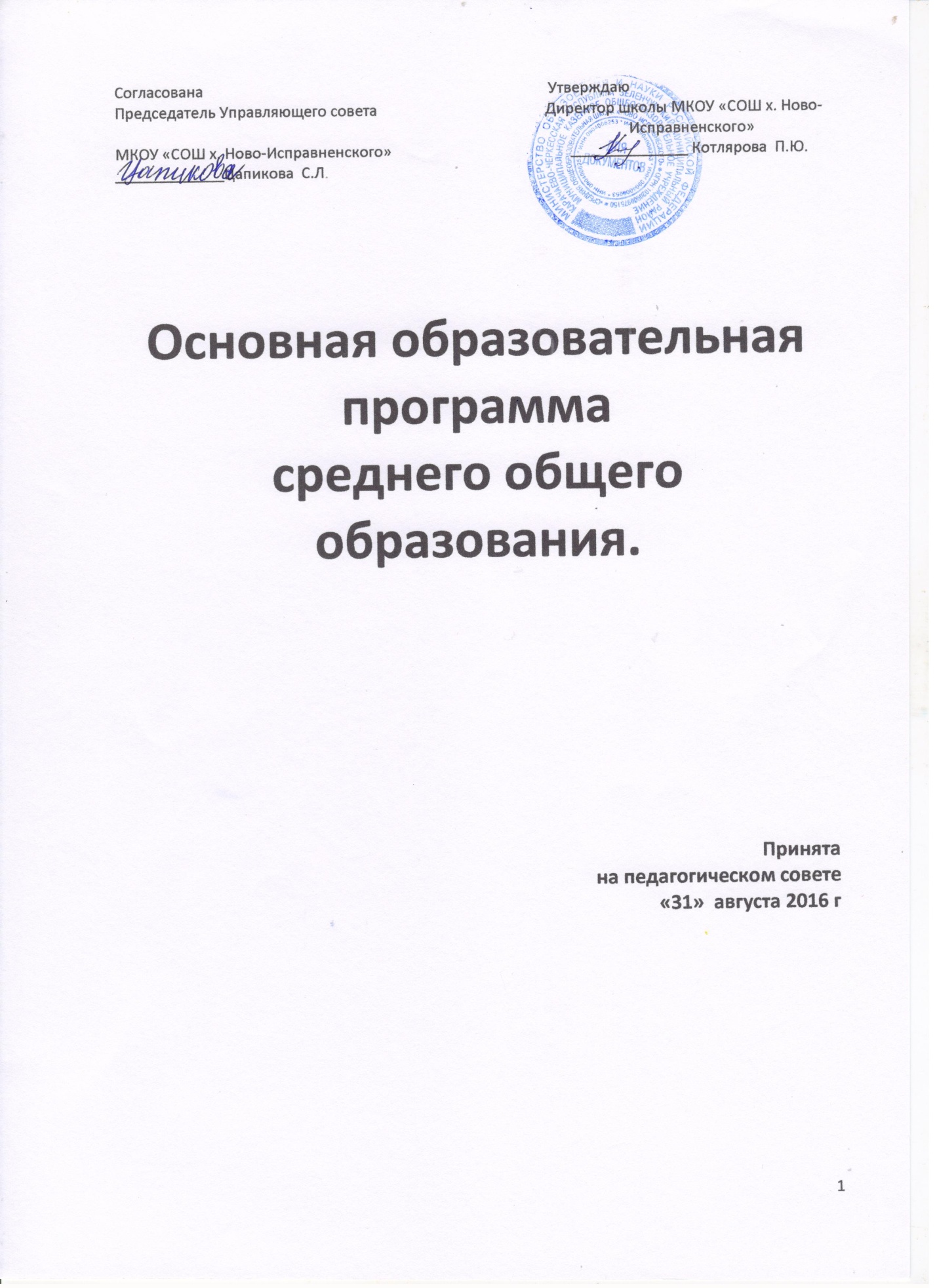 Образовательная программа среднего общего образования МКОУ «СОШ х. Ново-Исправненского» – нормативно-управленческий документ, определяющий содержание образования и организацию образовательного процесса в 2016-2017 учебном году, с учётом типа и вида образовательного учреждения, а также потребностей и запросов участников образовательного процесса. 

Основная образовательная программа среднего общего образования разработана в соответствии с требованиями компонента федерального государственного образовательного стандарта среднего (полного) общего образования (далее — Стандарт) к структуре основной образовательной программы, определяет содержание и организацию образовательного процесса на ступени среднего общего образования и направлена на формирование общей культуры обучающихся, личностное и интеллектуальное развитие, на создание основы для самостоятельной реализации учебной деятельности, обеспечивающей социальную успешность, развитие творческих способностей, саморазвитие и самосовершенствование, сохранение и укрепление здоровья обучающихся.

Основная образовательная программа формируется с учётом особенностей третьей ступени общего образования как фундамента всего последующего обучения. Средняя школа — особый этап в жизни подростка, связанный:

Ø со структурными изменениями организации и содержания образования, обеспечивающими наибольшую личностную направленность и вариативность образования, его дифференциации и индивидуализации;

Ø с расширением сферы познавательной деятельности подростка, развитием потребностей в общении, познании, социальном признании и самовыражении;

Ø с принятием и освоением подростком нового образа школьной жизни и перспективы личностного и познавательного развития, подготовка обучающихся к осознанному и ответственному выбору жизненного и профессионального пути; 

Ø с формированием у школьника основ умения учиться и способности к организации своей деятельности: принимать, сохранять цели и следовать им в учебной деятельности; планировать свою деятельность, осуществлять её контроль и оценку; взаимодействовать с учителями и сверстниками в учебном процессе;

Ø с изменением при этом самооценки подростка, которая приобретает черты адекватности и рефлексивности; 

Ø с моральным развитием, которое существенным образом связано с характером сотрудничества с взрослыми и сверстниками, общением и межличностными отношениями дружбы, становлением основ гражданской идентичности и мировоззрения.

Учитываются также характерные для старшего школьного возраста (от 15 до 17 лет): центральные психологические новообразования, развиваемые на данной ступени образования: индивидуальные способности, дарования человека. Формирование на их основе профессионально и социально компетентной, мобильной личности, умеющей делать профессиональный и социальный выбор и нести за него ответственность, сознающую и способную отстаивать свою гражданскую позицию, гражданские права. Необходимым условием развития и социализации учащихся является совершенствование и расширение круга общих учебных умений, навыков и способов деятельности, овладение общими умениями, навыками, способами деятельности как существенными элементами культуры.

Ø развитие целенаправленной и мотивированной активности обучающегося, направленной на овладение учебной деятельностью, основой которой выступает формирование устойчивой системы учебно-познавательных и социальных мотивов и личностного смысла учения.

При определении стратегических характеристик основной образовательной программы учитываются существующий разброс в темпах и направлениях развития детей, индивидуальные различия в их познавательной деятельности, восприятии, внимании, памяти, мышлении, речи, моторике и т. д., связанные с возрастными, психологическими и физиологическими индивидуальными особенностями детей старшего школьного возраста.

При этом успешность и своевременность формирования указанных новообразований познавательной сферы, качеств и свойств личности связывается с активной позицией учителей, ведущих преподавание учебных предметов в средней (полной) школе, а также с адекватностью построения образовательного процесса и выбора условий и методик обучения, учитывающих описанные выше особенности третьей ступени общего образования.

Целью реализации основной образовательной программы среднего общего образования является обеспечение планируемых результатов по достижению выпускником средней общеобразовательной школы целевых установок:

· формирование у обучающихся гражданской ответственности и правового самосознания, духовности и культуры, самостоятельности, инициативности, способности к успешной социализации в обществе;

· дифференциация обучения с широкими и гибкими возможностями построения старшеклассниками индивидуальных образовательных программ в соответствии с их способностями, склонностями и потребностями;

· обеспечение обучающимся равных возможностей для их последующего профессионального образования и профессиональной деятельности, том числе с учетом реальных потребностей рынка труда.

Среднее общее образование – третья, завершающая ступень общего образования. В соответствии с Законом Российской Федерации «Об образовании» среднее общее образование является общедоступным.

Поэтому одним из базовых требований к содержанию образования на этой ступени является достижение выпускниками уровня социального и образовательного самоопределения; получения школьниками качественного современного образования, позволяющего выпускнику занимать осмысленную, активную и деятельную жизненную позицию, продолжить образование в соответствии с выбранной профессией.

В основе реализации основной образовательной программы лежит системно-деятельностный подход, который предполагает:

Ø воспитание и развитие качеств личности, отвечающих требованиям информационного общества, инновационной экономики, задачам построения российского гражданского общества на основе принципов толерантности, диалога культур и уважения его многонационального, полилингвального, поликультурного и поликонфессионального состава;

Ø проектирование и конструирование образовательного процесса на основе разработки содержания и технологий образования, определяющих пути и способы достижения социально желаемого уровня личностного и познавательного развития обучающихся;

Ø ориентацию на достижение цели и основного результата образования — развитие личности обучающегося на основе освоения учебных действий, познания и освоения мира;

Ø признание решающей роли содержания образования, способов организации образовательной деятельности и учебного сотрудничества в достижении целей личностного и социального развития обучающихся;

Ø учёт индивидуальных возрастных, психологических и физиологических особенностей обучающихся, роли и значения видов деятельности и форм общения при определении образовательно-воспитательных целей и путей их достижения;

Ø обеспечение преемственности основного общего, среднего (полного) общего и профессионального образования;

Ø разнообразие индивидуальных образовательных траекторий и индивидуального развития каждого обучающегося (включая одарённых детей и детей с ограниченными возможностями здоровья), обеспечивающих рост творческого потенциала, познавательных мотивов, обогащение форм учебного сотрудничества и расширение зоны ближайшего развития.

Основная образовательная программа среднего общего образования образовательного учреждения содержит следующие разделы:

Ø пояснительную записку;

Ø планируемые результаты освоения обучающимися основной образовательной программы основного общего образования;

Ø учебный план образовательного учреждения;

Ø программы отдельных учебных предметов, курсов;

Ø систему оценки достижения планируемых результатов освоения основной образовательной программы среднего общего образования.

Основная образовательная программа среднего общего образования предусматривает:

Ø достижение планируемых результатов освоения основной образовательной программы среднего общего образования всеми обучающимися, в том числе детьми с ограниченными возможностями здоровья;

Ø выявление и развитие способностей обучающихся, в том числе одарённых детей, через систему клубов, секций, студий и кружков, организацию общественно полезной деятельности, в том числе социальной практики, с использованием возможностей образовательных учреждений дополнительного образования детей;

Ø организацию интеллектуальных и творческих соревнований, учебно-исследовательской и проектной деятельности;

Ø участие обучающихся, их родителей (законных представителей), педагогических работников и общественности в проектировании и развитии внутришкольной социальной среды;

Ø использование в образовательном процессе современных образовательных технологий деятельностного типа;

Ø возможность эффективной самостоятельной работы обучающихся при поддержке педагогических работников;

Ø включение обучающихся в процессы познания и преобразования внешкольной социальной среды для приобретения опыта реального управления и действия.

Образовательное учреждение МКОУ «СОШ х. Ново-Исправненского », реализуя основную образовательную программу среднего общего образования, обязано обеспечить ознакомление обучающихся и их родителей (законных представителей) как участников образовательного процесса:

Ø с уставом и другими документами, регламентирующими осуществление образовательного процесса в этом учреждении;

Ø с их правами и обязанностями в части формирования и реализации основной образовательной программы среднего общего образования, установленными законодательством Российской Федерации и уставом образовательного учреждения.

Права и обязанности родителей (законных представителей) обучающихся в части, касающейся участия в формировании и обеспечении освоения своими детьми основной образовательной программы среднего общего образования, закрепляются в заключённом между ними и образовательным учреждением договоре, отражающем ответственность субъектов образования за конечные результаты освоения основной образовательной программы.



Планируемые результаты образования

1. Самоопределение в сфере будущей профессиональной деятельности.

2. Готовность и способность творчески мыслить

3. Умение находить нестандартные решения, проявлять инициативу

4. Конкурентоспособность

5. Стремление к непрерывному образованию и саморазвитию

6. Сформированности современных компетентностей, способствующих решению новых задач

УЧЕБНЫЙ ПЛАН

МКОУ «СОШх. Ново-Исправненского»» на 2016-2017 уч. год учебный год

Среднее общее образование 

Пояснительная запискак учебному плану МКОУ «СОШ х. Ново-Исправненского»  на 2016 – 2017 учебный годУчебный план МКОУ «СОШ  х. Ново-Исправненского»  разработан на основе:- Федерального Закона Российской Федерации от 29 декабря 2012 г. N 273-ФЗ «Об образовании в Российской Федерации»;- Приказ Министерства образования РФ № 1312 от 09.03.2004 года «Об утверждении федерального базисного учебного плана и примерных учебных планов для образовательных учреждений Российской Федерации, реализующих программы общего образования»;- Приказ Министерства образования и науки РФ № 241 от 20.08.2008 г. «О внесении изменений в федеральный базисный учебный план и примерные учебные планы для общеобразовательных учреждений РФ, реализующих программы общего образования, утвержденные приказом Министерства образования РФ от 09.03.2004 года № 1312»;- Приказ Министерства образования и науки РФ № 889 от 30.08.2010 г. «О внесении изменений в федеральный базисный учебный план и примерные учебные планы для общеобразовательных учреждений РФ, реализующих программы общего образования, утвержденные приказом Министерства образования РФ от 09.03.2004 года № 1312»;- Приказ Министерства образования и науки РФ № 74 от 01.02.2012 г. «О внесении изменений в федеральный базисный учебный план и примерные учебные планы для общеобразовательных учреждений РФ, реализующих программы общего образования, утвержденные приказом Министерства образования РФ от 09.03.2004 года № 1312»;- Приказ Министерства образования и науки РФ от 06.10.2009 года № 373 «Об утверждении федерального государственного стандарта начального общего образования»;- Приказ Министерства образования и науки № 2357 от 22.09.2011 года «О внесении изменений в федеральный образовательный стандарт начального общего образования, утвержденный приказом Министерства образования и науки РФ от 06.10.2009 года № 373 «Об утверждении федерального государственного стандарта начального общего образования»;- Письмо Департамента общего образования Минобрнауки РФ от 12.05.2011 года № 03-296 «Об организации внеурочной деятельности при введении федерального государственного образовательного стандарта начального общего образования»;- Приказ Министерства образования и науки КЧР № 210 от 19.05.2011 года «Об утверждении Республиканского базисного учебного плана для первой ступени обучения общеобразовательных учреждений КЧР на 2011-2014 годы»;- Приказ Министерства образования и науки КЧР № 604 от 25.06.2012 года «Об утверждении Республиканского базисного учебного плана»;- Распоряжение Правительства Российской Федерации от 7 сентября 2010г. № 1507-р «Об утверждении Плана действий по модернизации общего образования на 2011-2015 годы»;- Приказ Министерства образования и науки РФ № 1897 от 17.12.2010 года «Федеральный государственный образовательный стандарт основного общего образования»;- Постановление Главного государственного санитарного врача Российской Федерации от 29 декабря 2010 года № 189 «Об утверждении СанПиН 2.4.2.2821-10 «Санитарно-эпидемиологические требования к условиям и организации обучения в общеобразовательных учреждениях»;- Устав МКОУ «СОШ х. Ново-Исправненского».Учебный план МКОУ «СОШ х. Ново-Исправненского» является нормативным документом, в нем:определен состав и последовательность изучения учебных предметов;определена обязательная и максимальная нагрузка учащихся;определены линии преемственности в содержании образования между ступенями образования;сохранены учебные предметы инвариантной части регионального базисного учебного плана;содержание образования регионального компонента реализуется в рамках учебных предметов.Школа работает по режиму 5-дневной учебной недели.Структура содержания учебного плана представлена следующими компонентами: федеральный, региональный, школьный. Инвариантная часть учебного плана содержит в себе федеральный и региональный компоненты. Она обеспечивает изучение учебных предметов федерального компонента государственного стандарта общего образования, право на полноценное образование, вариативность и свободу выбора в образовании обучающихся и их родителей, гарантирует овладение выпускниками общеобразовательных учреждений обязательного минимума содержания основных образовательных программ, обеспечивающего готовность обучающихся использовать полученные знания, учебные умения и навыки, а также способы деятельности для решения практических и теоретических задач и возможность дальнейшего продолжения образования.Региональный компонент инвариантной части учебного плана отражает социально-экономические, природно-климатические, географические, культурно-исторические особенности Карачаево-Черкесской Республики.Компонент ОУ обеспечивает реализацию заказа и запроса на образовательные услуги. Использование часов вариативной части учебного плана нацелено на:- решение проблем, выявленных в процессе обучения и направленных на обеспечение достижений учащимися уровня государственных образовательных стандартов;- создание условий для развития познавательных интересов обучающихся, готовности к социальной адаптации, профессиональной ориентации;- дальнейшее самообразование, саморазвитие и самосовершенствование учащихсяУчебный план 10класса  построен на основе федерального базисного учебного плана и примерных учебных планов для образовательных учреждений Российской Федерации, реализующих программы общего образования, утвержденного Приказом Министерства образования РФ № 1312 от 09.03.2004 года «Об утверждении федерального базисного учебного плана и примерных учебных планов для образовательных учреждений Российской Федерации, реализующих программы общего образования».          В 10 классе в учебный план добавлено по 1 часу физической культуры на основании Приказа № 1994 от 03.06.2011 года «О внесении изменений в федеральный базисный учебный план и примерные учебные планы для образовательных учреждений Российской Федерации, реализующих программы общего образования», утвержденные приказом Министерства образования Российской Федерации от 09.03.2004 года № 1312 «Об утверждении федерального базисного учебного плана для образовательных учреждений Российской Федерации, реализующих программы общего образования». На изучение иностранного языка в основной школе выделено 3 часа в неделю – 102 учебных часа в годВ 10 классе на учебный предмет «алгебра» выделено 3 часов в неделю, исходя из существующих условий и образовательных запросов обучающихся и их родителей (лиц их заменяющих),     для организации   расширенного  изучения предмета.  На информатику, как отдельный учебный  предмет в  10 класс по 1 часу в неделю.    На изучение учебного предмета физика отведено  по 2 часа в неделю в старшем звене.Обязательная общеобразовательная подготовка по химии осуществляется в 10 классе по 2 часа в неделю.На изучение учебного предмета «Биология» отведено в ,10 классе по 1 часу в неделю.В 10 классе интегрированный учебный предмет «обществознание» -2 часа, включая экономику и право.На изучение истории отведено по 2 часа в 10 классе.На изучение учебного предмета «География» отводится 1 час в 10 классе.ОБЖ изучается в 10 классе по 1 часу в неделю.Учебный предмет «Технология» изучается в 10 классе по 1 часу.Вариативная часть учебного плана школы состоит из регионального и школьного компонентов и составлена для 5-дневной учебной недели. Национально-региональный компонент призваны обеспечить особые потребности и интересы республики, отразить национальное и культурное своеобразие региона. Он позволяет обогатить учебный процесс разнообразной палитрой художественно-эстетических дисциплин, спецкурсов, факультативов, в том числе путем обновления федерального компонента содержания образования на базе местного материала. Национально-региональный компонент призван обеспечить особые потребности  и интересы республики, отразить ее национальное и культурное своеобразие. Этот учебный предмет включает в себя также изучение основных религий КЧР, а также историю Великой Отечественной войны.Учебный план профильной подготовки разработан на основании федерального базисного учебного плана для 10 класса. Он основан на идее двухуровневого (базового и профильного) компонента государственного стандарта.Выбирая сочетание базовых и профильных учебных предметов и учитывая нормативы учебного времени, установленные СанПиНами, образовательное учреждение получило возможность организации  универсального обучения (непрофильное образование), а обучающиеся - выбор  элективных учебных предметов, которые в совокупности составляют его индивидуальную образовательную траекторию.Элективные учебные предметы – обязательные предметы по выбору учащихся из компонента образовательного учреждения.На элективные курсы выделено 4 часов.Школьный учебный план составлен на основе Базисного учебного плана для среднего (полного)  образования Российской Федерации.Обязательная нагрузка обучающихся не превышает предельно допустимую, а количество часов, определяемое учебным планом, предусматривает освоение учебных программ, обеспечивающих государственный образовательный стандарт.

Реализуемые образовательные программы




Содержание основных образовательных программ, реализуемых школой, определяется примерными и авторскими программами, утверждёнными Министерством образования РФ. Объём и время прохождения программ соответствуют образовательному стандарту и базисному учебному плану. Программы школьного компонента (вариативной части учебного плана) разработаны учителями школы или используются программы, утвержденные Министерством образования Российской Федерации. 
учетом следующих требований:

Учебно-методическое обеспечение среднего общего образования
на 2016-2017 учебный год

Среднее (полное) общее образование

                           Среднее общее образование                                          
Мониторинг школьного образования

Система оценивания результатов образовательной деятельности

Система оценивания результатов образовательной деятельности школы охватывает все классы. Области школьной оценки можно классифицировать следующим образом:

· индивидуальные результаты учащихся - в сфере развития у них компетентностных умений и навыков, выявляются в ходе психолого-педагогического мониторинга;

· предметные результаты - результаты, полученные в процессе оценивания учителями школы на предметном уровне;

· Внутришкольные результаты - результаты, полученные в ходе административного контроля, итоговой аттестации учащихся;

· внешкольные результаты - результаты олимпиад, конкурсов, соревнований, конференций и т.п.;

· результаты, полученные в ходе независимой внешней оценки - результаты Единого государственного экзамена и экзамена в новой форме;

· неформализованная оценка - Портфолио.

При проведении диагностики используются технологии: 

● психологический мониторинг Д.Ш. Матроса;

● методика САН (самочувствие – активность – настроение);

● методики диагностики уровня школьной тревожности:

● диагностика интеллекта детей и подростков по методике Векслера;

●методика регистрации времени реакции – психофизиологическая проба, позволяет оценить функциональное состояние центральной нервной системы;

● программа ДША; 

● мониторинг обученности и качества знаний 


ОПИСАНИЕ МОДЕЛИ ВЫПУСКНИКА

Результатом реализации Программы должна стать «модель» (образ) выпускника. Модель выпускника - совокупность качеств и умений, сформированных в результате реализации образовательной программы школы. Образ выпускника является главным целевым ориентиром в учебно - воспитательной работе с обучающимися. Качества, которые должны быть сформированы у выпускников школы в соответствии с задачами: 

Высокий уровень образованности; 

Культура мышления; 

Готовность к самостоятельной образовательной деятельности уровень развития познавательных интересов у учащихся; 

Готовность к творческой исследовательской продуктивной деятельности; 

Умение оценить явления и процессы окружающей жизни, самооценки собственных убеждений и поступков; 

Система нравственно-этических качеств; 

Готовность к самоопределению, созданию семьи, межличностному общению с людьми независимо от их национальности и вероисповедания; 

Потребность ведения здорового образа жизни; 

КонкурентоспособностьПредмет                                              классы10универ-сальное обучениеРусский язык2Литература3Литературное чтение-Иностранный язык3Математика3Информатика1История2Обществознание2География1Биология1Физика2Химия2Физическая культура3О Б Ж 1Искусство-Окружающий мир-Основы религиозных культур и светской этики.-Музыка-И З О-Мировая худ. культура1Технология1Предпрофильная подготовкаЧасть, формируемая участниками образовательного процесса4Компонент образовательного учрежденияВсего34Внеурочная деятельностьИтого34Виды программСрок 

освоенияКол-во 

классовУровень образованияДокумент об уровне образованияПрограмма среднего

(полного) общего образования2 года

10-11

кл.2Среднее 

общее образованиеАттестат о среднем

общем образованииКласс Наименование учебника          Автор издания           Издательство10Русский языкГольцова Н.Г.Шамшин И.В.Русское слово10ЛитератураЛебедев Ю.В.Просвещение10АлгебраМордкович А.Г.,Смирнов В.А.Мнемозина10ГеометрияАтанасян Л.С., Бутузов В.Ф., Просвещение10История России Сахаров А.Н., Загладин Н.В.Русское слово10Всеобщая историяВолобуев О.В.,Митрофанов А.А.Дрофа10ОбществознаниеБоголюбов Л.Н., Аверьянов Ю.А., Белявский А.В.Просвещение10ФизикаМякишев Г.Я., Буховцев Б.Б.Просвещение10ХимияГабриелян О.С.Дрофа10ГеоргафияМаксаковский В.П.Просвещение10Биология Каменский А.А.,Пасечник В.В.Дрофа10Английский языкКауфман К.И., Кауфман М.Ю. Титул10ТехнологияСимоненко В.Д.,Очинин О.П.«Вентана-Граф»10Информатика и ИКТСемакин Е.Г., Хеннер Е.К.БИНОМ10МХКРапацкая Л.А.Владос10ОБЖСмирнов А.Т.Просвещение 10Физическая культура Лях В.И.ПросвещениеОбъект контроляСредство контроляПериодичность контроляКачество общеобразовательной подготовки Качество общеобразовательной подготовки Качество общеобразовательной подготовки Обученность, успеваемость и качество знаний обучающихсяКонтрольные работы по графикуОбученность, успеваемость и качество знаний обучающихсяВходные, промежуточные, итоговые диагностические работы по русскому языку, математике, физике, химии, биологиисентябрь

декабрь

апрель

майОбученность, успеваемость и качество знаний обучающихсяИтоговая государственная аттестация;

Результаты поступления в учреждения высшего и среднего профессионального образования;

Результаты участия учащихся в предметных олимпиадах и научно-практической конференцииИюнь

Сентябрь

октябрь – февральСоциализация учащихсяСоциализация учащихсяСоциализация учащихсяСтепень социализацииДанные социометрии, выводы школьного педагога-психологаОдин раз в год

Два раза в год для 10 классаГотовность к продолжению образованияГотовность к продолжению образованияГотовность к продолжению образованияВстроенность в систему социально-экономических отношенийРезультаты распределения по каналам получения среднего(полного) общего образования;

Результаты трудоустройства, данные завершения послешкольного образованиясентябрьОбеспечение здоровья и здорового образа жизниОбеспечение здоровья и здорового образа жизниОбеспечение здоровья и здорового образа жизниСостояние здоровьяДанные углублённого медицинского осмотра;

Данные призывной комиссии военкомата;

Данные о пропусках уроков по болезниЕжегодно



Ежегодно



Раз в полугодиеУчастие в спортивно-оздоровительных мероприятияхОрганизация занятий специальных групп;

Данные о занятиях в спортивных кружках, секциях;

Охват учащихся спортивными школьными мероприятиями.Ежегодно

